КЕГЕЛЬРИНГ. I ВОЗРАСТНАЯ КАТЕГОРИЯУсловия состязания За наиболее короткое время робот, не выходя полностью за пределы круга, очерчивающего ринг, должен вытолкнуть расположенные в нем объекты, но 
не уронить. Размеры объектов могут быть разными. Максимальные размеры объектов: 6060100 мм. Объекты будут собраны из элементов конструктора LEGO Education WRO Brick Set 45811.Во время проведения попытки оператор команд не должен касаться робота, кеглей или ринга. Игровое поле и кегли 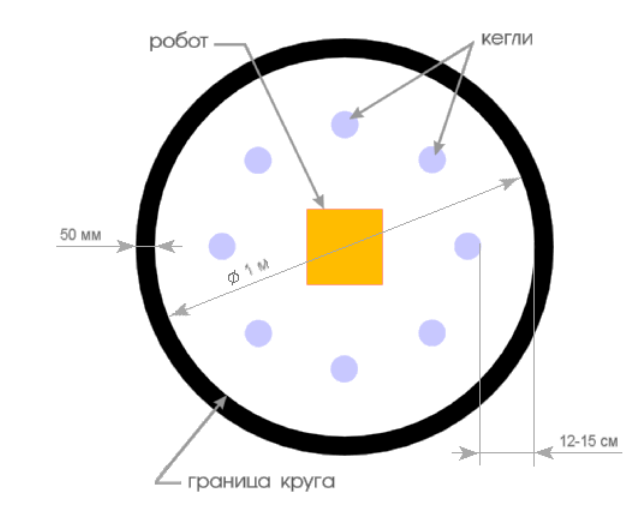 Поле представляет собой белое основание с черными линиями разметки. Цвет ринга – светлый. Цвет ограничительной линии – черный. Диаметр ринга – 100 см (белый круг). Ширина ограничительной линии – 5 см. Цвет объекта может быть любым.Объект считается вытолкнутым, если никакая его часть не находится внутри белого круга, ограниченного линией и при этом объект должен остаться в вертикальном положении.Робот Робот должен быть автономным. Во время соревнования размеры робота должны оставаться неизменными и не должны выходить за пределы 181818 см. Робот помещается строго в центр ринга и не выходит за пределы центрального квадрата 202020см. Робот не должен иметь никаких приспособлений для выталкивания кеглей (механических, пневматических, вибрационных, акустических и др.).Робот должен выталкивать кегли исключительно своим корпусом. Правила определения победителяКаждой команде дается две попытки. В зачет принимается сумма баллов и сумма времени двух попыток. Если во время попытки робот полностью выйдет за линию круга, то попытка не засчитывается. Баллы за выполненные задания: Вытолкнутый объект (в вертикальном положении) – 2 балла. Вытолкнутый объект (не в вертикальном положении) – 1 балл. Победителем объявляется команда, чей робот затратил на полную очистку ринга от кеглей наименьшее время в сумме двух попыток, или, если ни одна команда не справилась с полной очисткой ринга, команда, чей робот вытолкнул за пределы ринга наибольшее количество кеглей в сумме двух попыток. В случае если роботы получают одинаковое количество баллов в сумме двух попыток, будет принято во внимание общее время двух попыток. Если и в этом случае у роботов будет одинаковое время, то будет учитываться наименьшее время, которое потребовалось роботу для выполнения задания в одной из попыток.